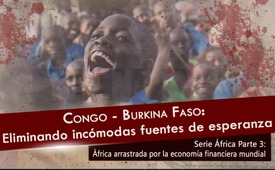 Congo y Burkina Faso:  Eliminando incómodas fuentes de esperanza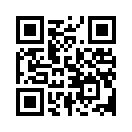 Al igual que el jefe de Estado libio Gaddafi, otros aspirantes africanos como Patrice Lumumba y Thomas Sankara fueron asesinados. ¿Quiénes eran los que tiraban de los hilos? ¿Cuáles son las consecuencias para el continente africano hasta la fecha?Al igual que el jefe de Estado libio Gaddafi, otros aspirantes africanos también se vieron afectados. Patrice Lumumba, el primer Primer Ministro del Congo, fue asesinado en 1960, y Thomas Sankara, Presidente de Burkina Faso quien fue asesinado en 1987. Lumumumba se había opuesto a los intereses del gobierno estadounidense y de la antigua potencia colonial belga. Los objetivos políticos de Sankara chocaron con los intereses de Francia. Tanto Lumumba como Sankara tenían en común que defendían con vehemencia los intereses de su país e intentaban sacarlo de la explotación económica y llevarlo a una nueva autodeterminación. 
Según la periodista británica y experta en África Michaela Wrong, la muerte de Lumumba había dejado heridas profundas. Ella dijo: "Lo que le pasó a Lumumba tuvo repercusiones en todo el continente. La gente pensaba: Así que eso es lo que pasa cuando vas contra Occidente, nos engañan". Al mismo tiempo, el asesinato sigue dando a la gente la sensación de que no tienen en sus manos el destino de sus países. Esto deja claro que, al asesinar a los incómodos aspirantes políticos, las fuerzas de atracción de las altas finanzas occidentales están destruyendo no sólo todo desarrollo positivo en África, sino también la esperanza de todo un continente.de hrg.Fuentes:https://deutsch.rt.com/afrika/59236-vor-30-jahren-wurde-thomas-sankara-ermordet-sein-vermaechtnis-lebt-in-burkina-faso-weiter/

https://dw.com/de/kongo-und-der-mordfall-lumumba/a-18982154-0Esto también podría interesarle:---Kla.TV – Las otras noticias ... libre – independiente – no censurada ...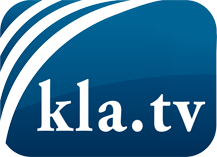 lo que los medios de comunicación no deberían omitir ...poco escuchado – del pueblo para el pueblo ...cada viernes emisiones a las 19:45 horas en www.kla.tv/es¡Vale la pena seguir adelante!Para obtener una suscripción gratuita con noticias mensuales
por correo electrónico, suscríbase a: www.kla.tv/abo-esAviso de seguridad:Lamentablemente, las voces discrepantes siguen siendo censuradas y reprimidas. Mientras no informemos según los intereses e ideologías de la prensa del sistema, debemos esperar siempre que se busquen pretextos para bloquear o perjudicar a Kla.TV.Por lo tanto, ¡conéctese hoy con independencia de Internet!
Haga clic aquí: www.kla.tv/vernetzung&lang=esLicencia:    Licencia Creative Commons con atribución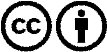 ¡Se desea la distribución y reprocesamiento con atribución! Sin embargo, el material no puede presentarse fuera de contexto.
Con las instituciones financiadas con dinero público está prohibido el uso sin consulta.Las infracciones pueden ser perseguidas.